FINAL PLATS CANNOT BE SUBMITTED UNLESS A DRAFT VERSION 
HAS BEEN REVIEWED BY REGIONAL PLANNING COMMISSION STAFF__________________________________________________________Owner (or agent for owner) and DateDelaware County Regional Planning Commission, 109 N. Sandusky Street, Delaware, OH 43015    (740) 833-2260Effective 10/28/19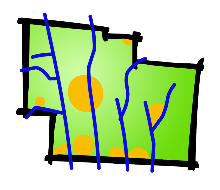 Final Subdivision Plat ApplicationDelaware County, Ohio(for unincorporated areas only)RPC Number                                   _____________________Sec. _______ Ph. _______ Pt. _______PROJECT(circle one)   Residential     CommercialTOWNSHIPAPPLICANT/CONTACTNamePhoneAPPLICANT/CONTACTAddressE-mailAPPLICANT/CONTACTCity, State, ZipCity, State, ZipPROPERTY OWNERNamePhonePROPERTY OWNERAddressE-mailPROPERTY OWNERCity, State, ZipCity, State, ZipSURVEYOR/ENGINEERNamePhoneSURVEYOR/ENGINEERAddressE-mailSURVEYOR/ENGINEERCity, State, ZipCity, State, ZipLOCATION(circle one)  N   S    E   W   side of                                                                                                       Road/StreetLOCATIONapprox.                  feet  N   S   E   W of                                                                                           Road/StreetDETAILSTotal LotsBuildable lots                DETAILSTotal Acreage                    Open Space AcreageSUBMISSIONREQUIREMENTS(Sub. Regs. Section 205.01)Date the Preliminary Plan was approved by RPC:            SUBMISSIONREQUIREMENTS(Sub. Regs. Section 205.01)Date of Draft Plat Review by RPC staff (required):          SUBMISSIONREQUIREMENTS(Sub. Regs. Section 205.01)Date of Final Engineering Approval by DCEO (required): SUBMISSIONREQUIREMENTS(Sub. Regs. Section 205.01)Original Plat signed by subdivider and lien holder, appropriate Zoning, Del-Co, and Health, delivered to the County Engineer’s office prior to deadline.SUBMISSIONREQUIREMENTS(Sub. Regs. Section 205.01)13 folded copies of Final PlatSUBMISSIONREQUIREMENTS(Sub. Regs. Section 205.01)PDF of plat, on CD or e-mailed to smatlack@co.delaware.oh.usSUBMISSIONREQUIREMENTS(Sub. Regs. Section 205.01)For plats including a CAD a.) 1 folded CAD planSUBMISSIONREQUIREMENTS(Sub. Regs. Section 205.01)                                               b.) 1 copy of CAD Maintenance AgreementSUBMISSIONREQUIREMENTS(Sub. Regs. Section 205.01)Completed and Signed ApplicationSUBMISSIONREQUIREMENTS(Sub. Regs. Section 205.01)Fee - $400 plus $100 per lot – (Refer to Fee Schedule)    $